Mairie de Mirebeau1 Place de la République86110 MIREBEAUTel : 06.33.71.88.72Mail : troglo86@gmail.com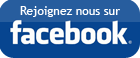 http://www.facebook.com/LesTroglodytes	Le lundi 29 juin 2020OBJET : FOIRE AUX ROCOCOS 2020Madame, Monsieur,Vous souhaitez participer à notre évènement « La Foire au ROCOCOS » organisée par l’Association « Les Troglodytes » de Mirebeau, et nous vous en remercions.Cette année, la manifestation aura lieu le : Dimanche 27 Septembre 2020(Le 4ème dimanche du mois de septembre).Veuillez nous retourner dûment rempli le bulletin d’inscription ci-joint. N’oubliez pas de nous indiquer vos conditions particulières s’il y a lieu. 	Pour toute information complémentaire, vous pouvez contacter :M. Terrasson au 06 33 71 88 72 	Veuillez recevoir, Madame, Monsieur, l’expression de nos sincères salutations.Pour les Troglodytes,Le Président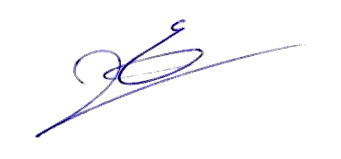 Eric Terrasson